СОВЕТ ДЕПУТАТОВ ГОРОДА НОВОСИБИРСКА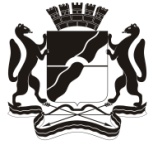 Р А С П О Р Я Ж Е Н И ЕВ соответствии с частью 4 статьи 14.1 Федерального закона от 02.03.2007 
№ 25-ФЗ «О муниципальной службе в Российской Федерации», пунктом 4 статьи 7 и пунктом 2 статьи 7.1 Закона Новосибирской области от 30.10.2007 № 157-ОЗ «О муниципальной службе в Новосибирской области», на основании постановления председателя Совета депутатов города Новосибирска от 01.11.2016 № 57-п «Об утверждении Положения о комиссии Совета депутатов города Новосибирска по вопросам муниципальной службы», руководствуясь пунктом 7 статьи 33 Устава города Новосибирска, пунктом 2 статьи 7 Регламента Совета депутатов города Новосибирска:1. Утвердить состав комиссии Совета депутатов города Новосибирска по вопросам муниципальной службы согласно приложению.2. Признать утратившим силу распоряжения председателя Совета депутатов города Новосибирскаот 03.10.2016 № 249-р «Об утверждении состава комиссии Совета депутатов города Новосибирска по вопросам муниципальной службы»;от 01.11.2016 № 285-р «О внесении изменения в состав комиссии Совета депутатов города Новосибирска по вопросам муниципальной службы, утвержденный распоряжением председателя Совета депутатов города Новосибирска от 03.10.2016 № 249-р «Об утверждении состава комиссии Совета депутатов города Новосибирска по вопросам муниципальной службы»;от 19.05.2017 № 135-р «О внесении изменения в состав комиссии Совета депутатов города Новосибирска по вопросам муниципальной службы, утвержденный распоряжением председателя Совета депутатов города Новосибирска от 03.10.2016 № 249-р «Об утверждении состава комиссии Совета депутатов города Новосибирска по вопросам муниципальной службы»;от 24.05.2018 № 126-р «О внесении изменения в состав комиссии Совета депутатов города Новосибирска по вопросам муниципальной службы, утвержденный распоряжением председателя Совета депутатов города Новосибирска от 03.10.2016 № 249-р.3. Контроль за исполнением постановления оставляю за собой.Реутова2274331Приложение к распоряжению председателя Совета депутатов города Новосибирскаот 23.10.2018 № 275-рСОСТАВкомиссии Совета депутатов города Новосибирскапо вопросам муниципальной службы______________Разослать:Кондратенко О. А.Зарубину Ю. Ф.Реутовой И. А.Марковой О. В.Гетмановой А. В.Фурсовой Г. А.Фроловой С. А.От 23.10.2018г. Новосибирск№ 275-рОб утверждении состава комиссии Совета депутатов города Новосибирска по вопросам муниципальной службыПредседатель Совета депутатов города Новосибирска                                                           Д. В. АсанцевЗарубин Ю. Ф.-заместитель председателя Совета депутатов города Новосибирска (председатель комиссии);Кондратенко О. А.-начальник управления по правовым и экономическим вопросам (заместитель председателя комиссии);Маркова О. В.-заместитель начальника отдела муниципальной службы и кадров (секретарь комиссии).Члены комиссии:Гетманова А. В.-начальник нормативно-правового отдела;Реутова И. А.- начальник отдела муниципальной службы и кадров;Фурсова Г. А.-начальник управления по организационной работе (председатель совета трудового коллектива);По согласованию-независимые эксперты.